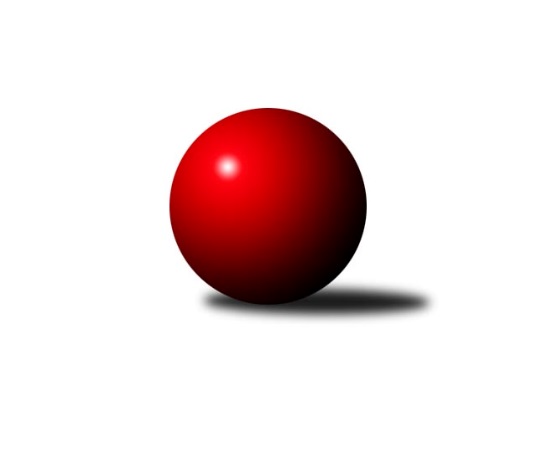 Č.1Ročník 2019/2020	16.7.2024 Jihočeský KP DOROST 2019/2020Statistika 1. kolaTabulka družstev:		družstvo	záp	výh	rem	proh	skore	sety	průměr	body	plné	dorážka	chyby	1.	Kuželky Borovany	1	1	0	0	2 : 0 	(2.0 : 0.0)	1257	2	860	397	34	2.	TJ Dynamo České Budějovice	1	1	0	0	2 : 0 	(2.0 : 2.0)	1227	2	904	323	41	3.	TJ Spartak Trhové Sviny	1	1	0	0	2 : 0 	(1.0 : 1.0)	1148	2	784	364	33	4.	KK Lokomotiva Tábor	1	1	0	0	2 : 0 	(2.0 : 0.0)	1140	2	833	307	52	5.	TJ Lokomotiva České Velenice A	1	0	0	1	0 : 2 	(2.0 : 2.0)	1160	0	818	342	41	6.	TJ Lokomotiva České Velenice B	1	0	0	1	0 : 2 	(0.0 : 2.0)	1115	0	757	358	48	7.	TJ Sokol Nové Hrady	1	0	0	1	0 : 2 	(1.0 : 1.0)	1101	0	772	329	39	8.	TJ Jiskra Nová Bystřice	1	0	0	1	0 : 2 	(0.0 : 2.0)	1036	0	781	255	51Tabulka doma:		družstvo	záp	výh	rem	proh	skore	sety	průměr	body	maximum	minimum	1.	TJ Spartak Trhové Sviny	1	1	0	0	2 : 0 	(1.0 : 1.0)	1148	2	1148	1148	2.	KK Lokomotiva Tábor	1	1	0	0	2 : 0 	(2.0 : 0.0)	1140	2	1140	1140	3.	Kuželky Borovany	0	0	0	0	0 : 0 	(0.0 : 0.0)	0	0	0	0	4.	TJ Jiskra Nová Bystřice	0	0	0	0	0 : 0 	(0.0 : 0.0)	0	0	0	0	5.	TJ Sokol Nové Hrady	0	0	0	0	0 : 0 	(0.0 : 0.0)	0	0	0	0	6.	TJ Dynamo České Budějovice	0	0	0	0	0 : 0 	(0.0 : 0.0)	0	0	0	0	7.	TJ Lokomotiva České Velenice A	1	0	0	1	0 : 2 	(2.0 : 2.0)	1160	0	1160	1160	8.	TJ Lokomotiva České Velenice B	1	0	0	1	0 : 2 	(0.0 : 2.0)	1115	0	1115	1115Tabulka venku:		družstvo	záp	výh	rem	proh	skore	sety	průměr	body	maximum	minimum	1.	Kuželky Borovany	1	1	0	0	2 : 0 	(2.0 : 0.0)	1257	2	1257	1257	2.	TJ Dynamo České Budějovice	1	1	0	0	2 : 0 	(2.0 : 2.0)	1227	2	1227	1227	3.	TJ Spartak Trhové Sviny	0	0	0	0	0 : 0 	(0.0 : 0.0)	0	0	0	0	4.	TJ Lokomotiva České Velenice A	0	0	0	0	0 : 0 	(0.0 : 0.0)	0	0	0	0	5.	TJ Lokomotiva České Velenice B	0	0	0	0	0 : 0 	(0.0 : 0.0)	0	0	0	0	6.	KK Lokomotiva Tábor	0	0	0	0	0 : 0 	(0.0 : 0.0)	0	0	0	0	7.	TJ Sokol Nové Hrady	1	0	0	1	0 : 2 	(1.0 : 1.0)	1101	0	1101	1101	8.	TJ Jiskra Nová Bystřice	1	0	0	1	0 : 2 	(0.0 : 2.0)	1036	0	1036	1036Tabulka podzimní části:		družstvo	záp	výh	rem	proh	skore	sety	průměr	body	doma	venku	1.	Kuželky Borovany	1	1	0	0	2 : 0 	(2.0 : 0.0)	1257	2 	0 	0 	0 	1 	0 	0	2.	TJ Dynamo České Budějovice	1	1	0	0	2 : 0 	(2.0 : 2.0)	1227	2 	0 	0 	0 	1 	0 	0	3.	TJ Spartak Trhové Sviny	1	1	0	0	2 : 0 	(1.0 : 1.0)	1148	2 	1 	0 	0 	0 	0 	0	4.	KK Lokomotiva Tábor	1	1	0	0	2 : 0 	(2.0 : 0.0)	1140	2 	1 	0 	0 	0 	0 	0	5.	TJ Lokomotiva České Velenice A	1	0	0	1	0 : 2 	(2.0 : 2.0)	1160	0 	0 	0 	1 	0 	0 	0	6.	TJ Lokomotiva České Velenice B	1	0	0	1	0 : 2 	(0.0 : 2.0)	1115	0 	0 	0 	1 	0 	0 	0	7.	TJ Sokol Nové Hrady	1	0	0	1	0 : 2 	(1.0 : 1.0)	1101	0 	0 	0 	0 	0 	0 	1	8.	TJ Jiskra Nová Bystřice	1	0	0	1	0 : 2 	(0.0 : 2.0)	1036	0 	0 	0 	0 	0 	0 	1Tabulka jarní části:		družstvo	záp	výh	rem	proh	skore	sety	průměr	body	doma	venku	1.	TJ Spartak Trhové Sviny	0	0	0	0	0 : 0 	(0.0 : 0.0)	0	0 	0 	0 	0 	0 	0 	0 	2.	Kuželky Borovany	0	0	0	0	0 : 0 	(0.0 : 0.0)	0	0 	0 	0 	0 	0 	0 	0 	3.	TJ Dynamo České Budějovice	0	0	0	0	0 : 0 	(0.0 : 0.0)	0	0 	0 	0 	0 	0 	0 	0 	4.	TJ Lokomotiva České Velenice A	0	0	0	0	0 : 0 	(0.0 : 0.0)	0	0 	0 	0 	0 	0 	0 	0 	5.	TJ Lokomotiva České Velenice B	0	0	0	0	0 : 0 	(0.0 : 0.0)	0	0 	0 	0 	0 	0 	0 	0 	6.	KK Lokomotiva Tábor	0	0	0	0	0 : 0 	(0.0 : 0.0)	0	0 	0 	0 	0 	0 	0 	0 	7.	TJ Sokol Nové Hrady	0	0	0	0	0 : 0 	(0.0 : 0.0)	0	0 	0 	0 	0 	0 	0 	0 	8.	TJ Jiskra Nová Bystřice	0	0	0	0	0 : 0 	(0.0 : 0.0)	0	0 	0 	0 	0 	0 	0 	0 Zisk bodů pro družstvo:		jméno hráče	družstvo	body	zápasy	v %	dílčí body	sety	v %	1.	Vojtěch Frdlík 	Kuželky Borovany  	2	/	1	(100%)		/		(%)	2.	Natálie Lojdová 	KK Lokomotiva Tábor 	2	/	1	(100%)		/		(%)	3.	Zuzka Tranová 	TJ Lokomotiva České Velenice A 	2	/	1	(100%)		/		(%)	4.	Lukáš Chmel 	TJ Dynamo České Budějovice  	2	/	1	(100%)		/		(%)	5.	Adam Hanousek 	TJ Sokol Nové Hrady  	2	/	1	(100%)		/		(%)	6.	Nela Koptová 	TJ Spartak Trhové Sviny  	2	/	1	(100%)		/		(%)	7.	Leona Havlová 	TJ Lokomotiva České Velenice B 	2	/	1	(100%)		/		(%)	8.	Marie Myslivcová 	KK Lokomotiva Tábor 	2	/	1	(100%)		/		(%)	9.	David Koželuh 	TJ Lokomotiva České Velenice A 	2	/	1	(100%)		/		(%)	10.	Petra Aldorfová 	Kuželky Borovany  	2	/	1	(100%)		/		(%)	11.	Nikola Kroupová 	TJ Spartak Trhové Sviny  	2	/	1	(100%)		/		(%)	12.	Martin Klíma 	TJ Spartak Trhové Sviny  	0	/	1	(0%)		/		(%)	13.	Karel Beleš 	Kuželky Borovany  	0	/	1	(0%)		/		(%)	14.	Eliška Rysová 	TJ Lokomotiva České Velenice B 	0	/	1	(0%)		/		(%)	15.	Ondřej Sysel 	TJ Dynamo České Budějovice  	0	/	1	(0%)		/		(%)	16.	Tomáš Balko 	TJ Sokol Nové Hrady  	0	/	1	(0%)		/		(%)	17.	Karolína Marková 	TJ Jiskra Nová Bystřice 	0	/	1	(0%)		/		(%)	18.	Jan Koriták 	TJ Sokol Nové Hrady  	0	/	1	(0%)		/		(%)	19.	Adam Oktábec 	TJ Jiskra Nová Bystřice 	0	/	1	(0%)		/		(%)	20.	Jan Hess 	TJ Dynamo České Budějovice  	0	/	1	(0%)		/		(%)	21.	Daniela Matoušková 	TJ Lokomotiva České Velenice A 	0	/	1	(0%)		/		(%)	22.	Karolína Šedivá 	TJ Lokomotiva České Velenice B 	0	/	1	(0%)		/		(%)Průměry na kuželnách:		kuželna	průměr	plné	dorážka	chyby	výkon na hráče	1.	České Velenice, 1-4	1189	834	355	41.0	(297.4)	2.	Trhové Sviny, 1-2	1124	778	346	36.0	(281.1)	3.	Tábor, 1-4	1088	807	281	51.5	(272.0)Nejlepší výkony na kuželnách:České Velenice, 1-4Kuželky Borovany 	1257	1. kolo	Vojtěch Frdlík 	Kuželky Borovany 	478	1. koloTJ Dynamo České Budějovice 	1227	1. kolo	Lukáš Chmel 	TJ Dynamo České Budějovice 	443	1. koloTJ Lokomotiva České Velenice A	1160	1. kolo	David Koželuh 	TJ Lokomotiva České Velenice A	425	1. koloTJ Lokomotiva České Velenice B	1115	1. kolo	Leona Havlová 	TJ Lokomotiva České Velenice B	423	1. kolo		. kolo	Ondřej Sysel 	TJ Dynamo České Budějovice 	416	1. kolo		. kolo	Petra Aldorfová 	Kuželky Borovany 	413	1. kolo		. kolo	Zuzka Tranová 	TJ Lokomotiva České Velenice A	410	1. kolo		. kolo	Jan Hess 	TJ Dynamo České Budějovice 	368	1. kolo		. kolo	Karel Beleš 	Kuželky Borovany 	366	1. kolo		. kolo	Eliška Rysová 	TJ Lokomotiva České Velenice B	363	1. koloTrhové Sviny, 1-2TJ Spartak Trhové Sviny 	1148	1. kolo	Nikola Kroupová 	TJ Spartak Trhové Sviny 	430	1. koloTJ Sokol Nové Hrady 	1101	1. kolo	Adam Hanousek 	TJ Sokol Nové Hrady 	380	1. kolo		. kolo	Jan Koriták 	TJ Sokol Nové Hrady 	376	1. kolo		. kolo	Martin Klíma 	TJ Spartak Trhové Sviny 	364	1. kolo		. kolo	Nela Koptová 	TJ Spartak Trhové Sviny 	354	1. kolo		. kolo	Tomáš Balko 	TJ Sokol Nové Hrady 	345	1. koloTábor, 1-4KK Lokomotiva Tábor	1140	1. kolo	Marie Myslivcová 	KK Lokomotiva Tábor	435	1. koloTJ Jiskra Nová Bystřice	1036	1. kolo	Natálie Lojdová 	KK Lokomotiva Tábor	385	1. kolo		. kolo	Karolína Marková 	TJ Jiskra Nová Bystřice	384	1. kolo		. kolo	Adam Oktábec 	TJ Jiskra Nová Bystřice	328	1. kolo		. kolo	Jan Mol 	TJ Jiskra Nová Bystřice	324	1. kolo		. kolo	Vojtěch Polák 	KK Lokomotiva Tábor	320	1. koloČetnost výsledků:	2.0 : 0.0	2x	0.0 : 2.0	2x